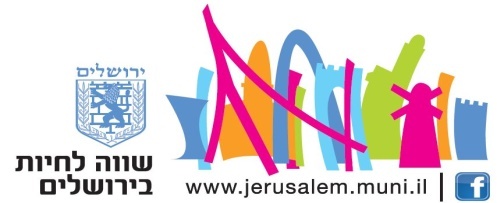 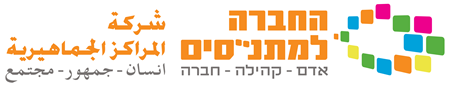 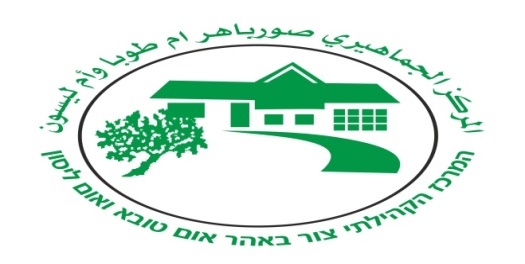 30-5-2021לכבוד אגף חברה –עיריית ירושליםשלום רבהנדון: אישור מודל הבחירות והארכת תאריך הגשת מועמדות  תיאור הפגישה : זוום מ שעה 16:30- 17:00השתתפות : 1-אוסאמה גנאים (חבר ועדה מטעם העירייה וממלה מקום יו"ר הועדה)                   2-מחמד עליאן –חבר ועדה מטעם החברה למתנסים                    3-לונא שתי-נצגת ציבור                    4-מהנד קדורה –נציג עיריית ירושליםסיכום הדיון: 1)אושר בוועדה להאריך את מועד הגשת המועמדות כלפי התושבים עד 29 למאי 2021                  2) אושר    המודל  הקהילתי  לבחירות בשכונה:                        בברכה-הוועדה המקומית לבחירות –צור ברהר  